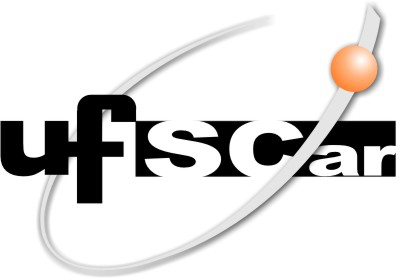 UNIVERSIDADE FEDERAL DE SÃO CARLOSCENTRO DE CIÊNCIAS BIOLÓGICAS E DA SAÚDEDEPARTAMENTO DE MEDICINACOMISSÃO DE RESIDÊNCIA MÉDICADECLARAÇÃO DE COMPARECIMENTODeclaramos, para os devidos fins, que o(a) Sr(a) ________________________________________________________________ RG________________________, compareceu na data de hoje para a realização de etapa referente ao processo seletivo de candidatos aos Programas de Residência Médica da Universidade Federal de São Carlos.São Carlos, _______ de ___________________ de 2020.COMISSÃO DE SELEÇÃO (um dos membros)__________________________________________